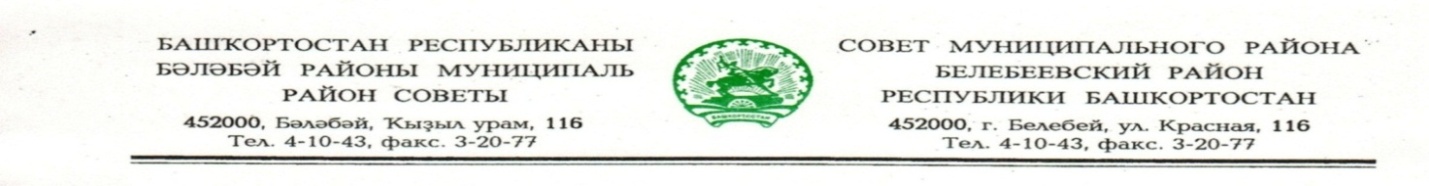              KАРАР                                                                       РЕШЕНИЕ       «05» февраля 2021 й.                         № 130                «05»   февраля  2021 г.О внесении изменений в прогнозный план (программу) приватизации муниципального имущества (перечень объектов, арендуемых субъектами малого и среднего предпринимательства) на 2021 год         В соответствии с Федеральными законами от 21.12.2001 года                 № 178-ФЗ «О приватизации государственного и муниципального имущества»,  от 22.07.2008 года № 159-ФЗ «Об особенностях отчуждения недвижимого имущества, находящегося в государственной или в муниципальной собственности и арендуемого субъектами малого и среднего предпринимательства, и о внесении изменений в отдельные законодательные акты Российской Федерации»,  Совет муниципального района Белебеевский район Республики БашкортостанР Е Ш И Л:1. Утвердить прилагаемые изменения, вносимые в раздел 2 «Прогнозный план (программа) приватизации муниципального имущества (перечень объектов, арендуемых субъектами малого и среднего предпринимательства) на 2021 год», утвержденный решением Совета муниципального района Белебеевский район Республики Башкортостан от     25 декабря 2020 года № 69. 2. Обнародовать настоящее решение на информационном стенде в здании Администрации муниципального района Белебеевский район Республики Башкортостан и разместить на официальном сайте муниципального района Белебеевский район Республики Башкортостан.          3. Контроль за исполнением настоящего решения возложить на постоянную Комиссию Совета по бюджету, налогам, экономическому развитию, вопросам собственности и инвестиционной политике                     (Д.Р. Хабибрахманов). Председатель Совета                                                                            С.А. ЛущицУтверждены Решением Совета муниципального района Белебеевский район Республики Башкортостанот «05» февраля 2021 года  № 130Изменения, вносимые в раздел 2 «Прогнозный план (программа) приватизации муниципального имущества (перечень объектов, арендуемых субъектами малого и среднего предпринимательства) на 2021 год»Раздел 2 «Прогнозный план (программа) приватизации муниципального имущества (перечень объектов, арендуемых субъектами малого и среднего предпринимательства) на 2021 год» дополнить строками следующего содержания:Адрес объекта Характеристика объекта недвижимостиПлощадь(кв.м.)г. Белебей, ул. Революционеров, д. 5  Нежилое помещение на цокольном этаже в пятиэтажном жилом доме25,6г. Белебей, ул. Революционеров, д. 1  Нежилое помещение на первом этаже в пятиэтажном жилом доме52,4г. Белебей, ул. Интернациональная, д. 116А  Нежилое помещение на цокольном этаже в пятиэтажном жилом доме26,8г. Белебей, ул. Интернациональная, д. 116А  Нежилое помещение на цокольном этаже в пятиэтажном жилом доме15,7г. Белебей, ул. Красная, 111Нежилое помещение на первом этаже в пятиэтажном жилом доме20,0г. Белебей, ул. Красная, 111Нежилое помещение на первом этаже в пятиэтажном жилом доме45,7г. Белебей, ул. Красная, 136Нежилое подвальное помещение в пятиэтажном жилом доме105,9г. Белебей, ул. Красная, 138Нежилое помещение на первом этаже в пятиэтажном жилом доме42,5г. Белебей, ул. Сыртлановой, 1Нежилое помещение на втором этаже двухэтажного нежилого здания23,42г. Белебей, ул. Сыртлановой, 1Нежилое помещение на втором этаже двухэтажного нежилого здания14,2г. Белебей, ул. Лесная, 50Нежилое помещение на первом этаже в пятиэтажном жилом доме97,5р.п. Приютово, 
ул.Вокзальная, 6АНежилое помещение на первом этаже в пятиэтажном жилом доме38,0